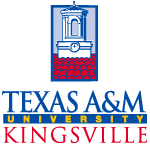 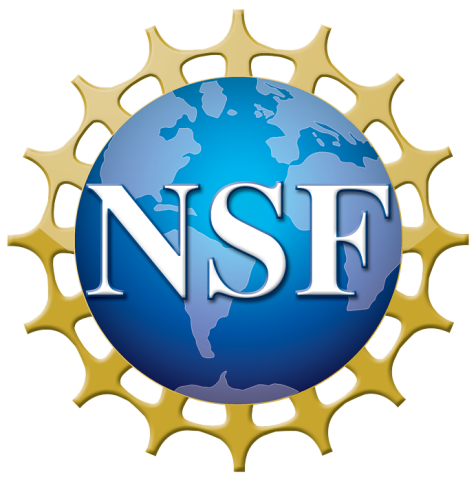 National Science Foundation (NSF)Research Experiences for Teachers (RET) Site at Texas A&M University-Kingsville (TAMUK)Integrating data-driven research in Renewable Energy Across Disciplines (I-READ)June 17, 2024 - July 26, 2024Application Deadline: April 1, 2024(Grades 6-12 STEM Teachers are Eligible to Apply)Highlights of the I-READ NSF RET Site:6-week of team-based research and professional development activities at TAMUK with guidance from faculty mentors and industrial advisors $1,250/week stipend for the 6 weeks of summer programDevelop curricular modules based on the research activities and training/workshop on curriculum development Field trips, seminars given by the invited speakers from industries, poster presentation, etc. Additional conference travel support to present the workAdditional support to implement the curricular modulesMore information can be found at: Please Print or Type.  Complete all items, if not applicable then please write ‘NA’ in the space.Full Name:  __________________________________________________________________Mailing Address: _____________________________________________________________School: _________________________	ISD: __________________	Grade Teach: ___________Subject Teach:___________________	Cell Phone #: ___________________________Email Address*: _______________________________________________________  *Please note:  You will be notified by email if selected, so please type or write legibly.Are you a U.S. Citizen or permanent resident?  Yes___    No ___Are you a first-generation college graduate?  Yes___   No ___How did you find out about this RET opportunity?□ From NSF website		□ From TAMUK website		□ From your friends or faculty□ Others: ___________________________________Please provide the following demographic information as part of the application form.Ethnicity:	□ Hispanic or Latino		□ Not Hispanic or LatinoRace:	(Choose one or more response)   	□ American Indian or Alaskan Native  	□ Asian							□ Black or African American		  	□ White						□ Native Hawaiian or Other Pacific Islander							□ Other (please specify):_____________	Gender:	□ Male		□ Female	□ Other (please specify):_____________Disability:  	□ Hearing	□ Visual      	□ Mobility/Orthopedic  	□ None 		□ Other (please specify): __________Potential Research ProjectsEach project will host two RET participants to work as a team. Please rank your choice of research projects from the list below, using 1 for the best and 5 for the least. Detailed project descriptions can be found on the I-READ website.++++++++++++++++++++++++++++++++++++++++++++++++++++++++++++++++++++++++++++++++++Signature of Applicant						             DateAll application packages must be completed and must be emailed, or faxed, or postmarked by April 1, 2024. To be qualified, you must:1) Be a US citizen or permanent resident,2) Be a STEM Teacher in 6-12 Grades, and 3) Submit the following materials before the application deadline:a) Completed application form (this form),b) Resume with detailed education and work experiences, c) At least two recommendation letters including one letter from the principal/superintendent to verify the current job status (signed letters can be sent by the recommender directly to Dr. Mohammad Hossain via email or be sent by yourself together with other documents), andd) One-page personal statement discussing the career goals and plans/experiences in promoting STEM.EMAIL TO (Email submission is preferred):  mohammad.hossain@tamuk.eduMAIL TO:Dr. Mohammad Motaher HossainMechanical and Industrial EngineeringTexas A&M University-Kingsville, 700 University Blvd., MSC 191, Kingsville, TX  78363FAX TO: 361-593-4026https://www.tamuk.edu/engineering/institutes-research/NSF-RET-Program/Index.htmlorhttps://tinyurl.com/4t2kyku2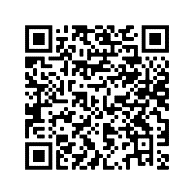 Potential ProjectsRank Solar Radiation Big Data Analysis for Strategic Positioning of Residential Solar PanelsFeasibility Analysis of Developing Residential-Scale Wind Energy Facilities in Farms/RanchesEffect of Daylighting on Students’ Learning and Classroom Electricity ConsumptionStudy the Potential of Converting Food Waste into Renewable Energy in the BackyardWind Farm Layout Study, Future Development, and Cost Analysis